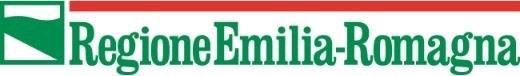 Direzione Generale Agricoltura, caccia e pescaServizio Attività faunistico-venatorie e pesca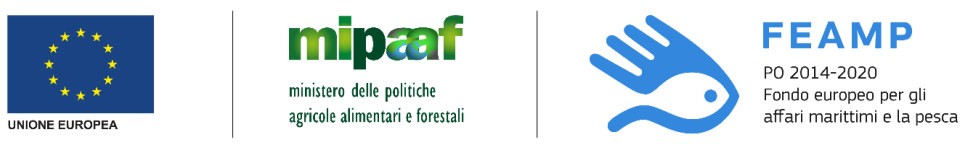  ALLEGATO CPriorità 5 – Obiettivo tematico 3 - Misura 5.69 “Trasformazione dei prodotti della pesca e dell’acquacoltura” - Art. 69 Reg. (UE) n. 508/2014Avviso pubblico annualità 2021CRONOPROGRAMMA DELLE ATTIVITA’ Cronoprogramma Finanziario del Progetto (indicare gli importi per costo)_______________________, lì _______/_____/_______ Timbro e firma del/i richiedente/i3                                                                             _____________________________________________________________________________________________________________________________________________________3 L’allegato deve essere sottoscritto dal legale rappresentante ovvero nel caso in cui la rappresentanza societaria, per gli atti di straordinaria amministrazione sia affidata a più soci, lo stesso deve essere sottoscritto con firma congiunta dai soci. L’allegato può essere firmato digitalmente ai sensi del D.Lgs. 82/2005 s.m.i. e norme collegate, oppure sottoscritto con firma autografa allegando fotocopia del documento di identità in corso di validità.Ragione sociale dell’impresa richiedenteC.F./P.IVAElenco investimenti indicatinella Tabella 1 dell’Allegato B20212021202120212021202120212022202220222022202220222022202220222022Elenco investimenti indicatinella Tabella 1 dell’Allegato BGiuLugAgoSetOttNovDicGenFebMarAprMagGiuLUgAgoSettOttCosto per:Esercizio finanziario 2021Esercizio finanziario 2022Totale